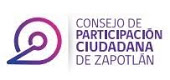 ACTA DE LA SESION EXTRAORDINARIA 02 DEL CONSEJO MUNICIPAL DE PARTICIPACION CIUDADANA DE ZAPOTLAN EL GRANDE, JALISCO.En Ciudad Guzmán, Municipio de Zapotlán el Grande, Jalisco, siendo las 19:30 diecinueve horas con treinta minutos, del jueves 30 de julio del 2020, teniendo verificativo en el link:https://cgti-udg.zoom.us/j/96931383366?pwd=NzBpRFp3RGY2WUMzYmxqZTBKQ3IwUT09 de la plataforma digital ZOOM, reunidos virtualmente para efectuar la SESION EXTRAORDINARIA 02 número cuatro con fundamento en lo establecido por el art. 1, 2, 3, 4, 5, 21 fracción III, Titulo III, Capítulo I, Sección I, art. 280, 281, 282, 283, 284, 285, 286, 287,  Capítulo III, art. 319, 320, 321 del Reglamento de Participación Ciudadana y su Gobernanza del Municipio de Zapotlán el Grande, da inicio la sesión bajo el siguiente orden del día permitiendo como PRIMER PUNTO PASAR LISTA DE ASISTENCIA Y DECLARAR EL QUÓRUM LEGAL:L I S T A  D E  A S I S T E N C I A:El Secretario Técnico Julián Hernández Crisanto, paso lista de asistencia entre los integrantes para que la asignará: Consejero Presidente Luis Enrique Sánchez Bernal, Consejero Propietario José Antonio Chávez Solano, Consejero Propietario Laura Patricia Chávez Flores , Consejero Propietario Norma Helen Juárez, Consejero Propietario Antonio Jiménez Díaz, Consejero Propietario Rodrigo Aguilar Cornejo, Consejero Propietario Carlos Alejandro Hidalgo Rasmussen, Consejero Suplente Iris Evelyn Santana Sánchez, Consejero Suplente Jordán Romo Peña, Consejero Suplente Luis Daniel Salayes Eusevio, Consejero Suplente Rodolfo Navarro Ibarra, Consejero Suplente Salvador Montañez Salcedo, habiéndose procedido a ello, dio fe de la presencia de los consejeros ciudadanos.El Secretario Técnico Julián Hernández Crisanto, da cuenta de lo anterior e informa que está presente: Consejero Presidente Luis Enrique Sánchez Bernal, Consejero Propietario José Antonio Chávez Solano, Consejero Propietario Norma Helen Juárez, Consejero Propietario Laura Patricia Chávez, Consejero Propietario Rodrigo Aguilar Cornejo, Consejero Propietario Antonio Jiménez Díaz, Consejero Propietario Carlos Alejandro Hidalgo Rasmussen, Consejero Suplente Iris Evelyn Santana Sánchez, Consejero Suplente Rodolfo Navarro Ibarra, En razón de lo anterior, el Secretario Técnico declaró la existencia del quórum legal y abierta la Sesión Extraordinaria 02 número dos procediendo al desarrollo de la sesión, continuando con el PUNTO NÚMERO DOS  LECTURA Y APROBACIÓN DEL ORDEN DEL DÍA.O R D E N  D E L  D I A:Sometido el orden del día a votación económica, se aprueba por unanimidad para dar continuidad al siguiente punto del orden del día.  El Secretario Técnico declara que en virtud de estar presentes el Consejero Presidente y los Consejeros Ciudadanos existe quórum legal para que los acuerdos y determinaciones en la presente sesión que de la misma se formalicen sean legales y válidos. PROCEDEMOS AL DESAHOGO DEL TERCER PUNTO DEL ORDEN DEL DÍA. Votación de la solicitud de Referéndum que presento la C. Yuritzi Hermosillo.- El Secretario Técnico en uso de la voz da la bienvenida a todos los integrantes del consejo, cediendo el uso de la misma al presidente Luis Enrique Sánchez Bernal quien manifiesta lo siguiente: “En la sesión pasada se analizó la procedencia de la solicitud de Referéndum por lo cual ahora solicito que se pueda votar el mismo, así mismo les expreso que por cuestiones personales en un futuro no lejano tendré que ser suplido por las sesiones de salud que estaré tomando, por lo cual solicito ser suplido por la C. Iris Evelin Santana, con la finalidad de que en todo momento podamos tener una presidenta”.A continuación se escucha la opinión de los diferentes consejeros manifestando que por unanimidad, es necesario que conforme al reglamento la designación del presidente suplente sea formalmente establecida por el presidente municipal, mismo que está facultado para que en igualdad de condiciones pueda determinar tal cual fue establecido el presidente actual.A continuación el Secretario Técnico manifiesta lo siguiente:“Considero pertinente que la decisión sea tomada por el presidente municipal, mismo que le haré de conocimiento para que tome la decisión, me gustaría que tomáramos la decisión de la solicitud del referéndum para no abundar sobre un tema que no nos atañe en esta reunión”.El Consejero Propietario Carlos Alejandro Hidalgo Rasmussen manifiesta lo siguiente: “Creo Julián, que es necesario preguntar a todos los Consejeros  si ya tienen la suficiente información para poder ejecutar su votación en este tema”Se solicita a los consejeros que puedan expresar la duda pertinente del tema o si necesitan más información hacerlo de conocimiento para poder abundar.La consejera Norma Helen manifiesta: “En mi caso si me gustaría estar más informada en el tema con la finalidad de tomar una decisión más consciente y congruente”El Consejero Antonio Jiménez Díaz manifiesta: “Que la solicitud del referéndum presentada no cumple con lo indispensable para ser considerado como tal, y en ese momento complementa la información al grupo”.A continuación se lleva a cabo la votación de los consejeros:LUIS ENRIQUE SÁNCHEZ BERNALNo procede la solicitud de referéndum. JOSÉ ANTONIO CHÁVEZ SOLANONo procede la solicitud de referéndum.LAURA PATRICIA CHÁVEZNo procede la solicitud de referéndum.NORMA HELLEN JUÁREZNo procede la solicitud de referéndum.ANTONIO JIMÉNEZ DÍAZNo procede la solicitud de referéndum.RODRIDO AGUILAR CORNEJONo procede la solicitud de referéndum.CARLOS ALEJANDRO HIDALGO RASMUSSENNo procede la solicitud de referéndum.POR UNANIMIDAD NO PROCEDE LA SOLICITUD DE REFERÉNDUM.PROCEDEMOS AL DESAHOGO DEL CUARTO PUNTO DEL ORDEN DEL DÍA.-A S U N T O S  G E N E R A L E S:No existiendo asuntos PROCEDEMOS AL DESAHOGO DEL QUINTO PUNTO DEL ORDEN DEL DÍA.-C L A U S U R A   D E   L A   S E S I O N:No habiendo más asuntos que tratar, se clausura la Sesión Extraordinaria 02 del Consejo Municipal de Participación Ciudadana siendo las 20 horas con 30 minutos, del día 30 de julio del 2020 dos mil veinte. Muchas Gracias.Levantándose para constancia la presente acta.ATENTAMENTE___________________________Luis Enrique Sánchez BernalConsejero Presidente__________________________                            __________________________                         José Antonio Chávez Solano                                     Norma Helen Juárez        Consejero Propietario                                            Consejero Propietario__________________________                        ___________________________     Iris Evelyn Santana Sánchez               Carlos Alejandro Hidalgo Rasmussen        Consejero Suplente                                             Consejero Suplente__________________________                        ___________________________        Laura Patricia Chávez                                        Rodrigo Aguilar Cornejo        Consejero  Propietario                                             Consejero Propietario__________________________                        ___________________________       Antonio Jiménez Díaz                                          Rodolfo Navarro Ibarra         Consejero  Suplente                                             Consejero Suplente____________________________Julián Hernández CrisantoSecretario TécnicoI.Lista de Asistencia y declaración del quórum legal.II.Lectura y Aprobación del orden del día. III.Votación de la solicitud de Referéndum que presento la C. Yuritzi Hermosillo.IV.Asuntos Generales. VClausura de la sesión.